Ankieta rekrutacyjna 
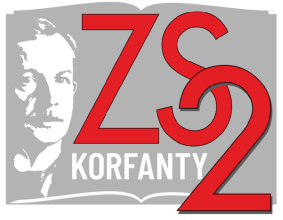 dla nauczycieli II Liceum Ogólnokształcącego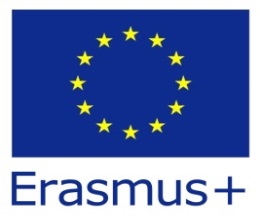 w Zespole Szkół Nr 2 w Jastrzębiu - Zdroju do Projektu w ramach Akredytacji Erasmus +  w sektorze „Patrzymy w przyszłość” realizowanego od 1 czerwca 2023 r. do 31 sierpnia 2024 r.Mobilność realizowana w ramach projektu skierowana jest do nauczycieli zatrudnionych w Zespole Szkół Nr 2 im. Wojciecha Korfantego w Jastrzębiu-Zdroju.Prosimy o wypełnienie formularza. Państwa odpowiedzi będą podstawą kwalifikacji do Projektu.Oceny formularzy pod względem formalnym i merytorycznym dokona powołana Komisja Rekrutacyjna.Składanie formularzy zgłoszeniowych odbędzie się w terminie 5.06-23.06.2023 poprzez udostępniony formularz.	Kryteria formalne*niepotrzebne skreślićKryteria merytoryczneProsimy przedstawić uzasadnioną motywację do podjęcia wybranego kursu szkoleniowego.Imię i nazwiskoNauczany przedmiot(y)Staż pracy w Zespole Szkół Nr 2 im. Wojciecha Korfantego w Jastrzębiu-ZdrojuWybrany kurs (nazwa kursu, długość jego trwania, miejsce)Czy kiedykolwiek brał/a Pan Pani udział 
w projekcie mobilności kadry?NIE/TAK* (w jakich latach?)Lp.OBSZAR DIAGNOZY POTRZEB SZKOŁY 
I NAUCZYCIELA ORAZ CELÓW PROJEKTUPunktyWypełnia komisja1.Jakie działania zamierza Pan/Pani podjąć przygotowując się do udziału w mobilności, w związku z założonymi celami projektu „Patrzymy w przyszłość“?0-1 p.2.Jakie nowe kompetencje zawodowe chce Pani/Pan zdobyć, a jakie umiejętności rozwinąć dzięki uczestnictwu w mobilności?0-2 p.3.Jaka jest Pani/Pana motywacja do udziału w projekcie,   w tym udział w przygotowaniu projektu mobilności?0-3 p.OBSZAR REALIZACJI PROJEKTU0-4p.1.W jaki sposób zamierza Pani/Pan włączyć się w organizację projektu?OBSZAR EFEKTÓW0-4 p.1.Prosimy przedstawić pomysły na realizację własnego przedsięwzięcia po odbyciu szkolenia/mobilności.OBSZAR WPŁYWU I KONTYNUACJI0-3 p.1.Prosimy określić, w jaki sposób Państwa udział 
w projekcie wpłynie na jakość Pani/Pana pracy, rady pedagogicznej oraz szkoły jako instytucji?OBSZAR UPOWSZECHNIANIA0-4 p.1.Prosimy opisać, w jaki konkretny sposób planują Państwo włączyć się w upowszechnianie projektu i jego rezultatów w szkole i lokalnej społeczności.